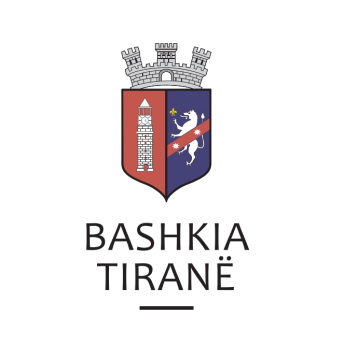      R  E  P U  B  L  I  K  A    E   S  H  Q  I  P  Ë  R  I  S  Ë
  BASHKIA TIRANË
DREJTORIA E PËRGJITHSHME PËR MARRËDHËNIET ME PUBLIKUN DHE JASHTË
DREJTORIA E KOMUNIKIMIT ME QYTETARËTLënda: Kërkesë për shpallje nga Gjykata e Rrethit Gjyqësor Tiranë për znj. Maria (Pamela) Leonard Prifti.Pranë Bashkisë Tiranë ka ardhur kërkesa për shpallje nga Gjykata e Rrethit Gjyqësor Tiranë me nr. 2052 akti, datë 08.07.2019, protokolluar në institucionin tonë me nr. 27526 prot., datë 10.07.2019.Ju sqarojmë se kjo gjykatë dërgon shpallje se është për shqyrtim çështja penale nr. 2052 akti, nga Prokuroria e Rrethit Gjyqësor Tiranë, kundër:Të pandehurës:                Joli SulaAkuzuar:                         Për veprën penale të parashikuar nga neni 143/2, të K. Penal. Data dhe ora e seancës:  29.07.2019, ora 09:30Drejtoria e Komunikimit me Qytetarët ka bërë të mundur afishimin e shpalljes znj. Maria (Pamela) Leonard Prifti, në tabelën e shpalljeve të Sektorit të Informimit dhe Shërbimeve për Qytetarët pranë Bashkisë Tiranë.     R  E  P U  B  L  I  K  A    E   S  H  Q  I  P  Ë  R  I  S  Ë
  BASHKIA TIRANË
DREJTORIA E PËRGJITHSHME PËR MARRËDHËNIET ME PUBLIKUN DHE JASHTË
DREJTORIA E KOMUNIKIMIT ME QYTETARËTLënda: Kërkesë për shpallje nga Gjykata e Rrethit Gjyqësor Tiranë për z. Gëzim Reaft Gurrasi.Pranë Bashkisë Tiranë ka ardhur kërkesa për shpallje nga Gjykata e Rrethit Gjyqësor Tiranë me nr. 2052 akti, datë 08.07.2019, protokolluar në institucionin tonë me nr. 27525 prot., datë 10.07.2019.Ju sqarojmë se kjo gjykatë dërgon shpallje se është për shqyrtim çështja penale nr. 2052 akti, nga Prokuroria e Rrethit Gjyqësor Tiranë, kundër:Të pandehurës:                Joli SulaAkuzuar:                         Për veprën penale të parashikuar nga neni 143/2, të K. Penal. Data dhe ora e seancës:  29.07.2019, ora 09:30Drejtoria e Komunikimit me Qytetarët ka bërë të mundur afishimin e shpalljes z. Gëzim Reaft Gurrasi, në tabelën e shpalljeve të Sektorit të Informimit dhe Shërbimeve për Qytetarët pranë Bashkisë Tiranë.     R  E  P U  B  L  I  K  A    E   S  H  Q  I  P  Ë  R  I  S  Ë
  BASHKIA TIRANË
DREJTORIA E PËRGJITHSHME PËR MARRËDHËNIET ME PUBLIKUN DHE JASHTË
DREJTORIA E KOMUNIKIMIT ME QYTETARËTLënda: Kërkesë për shpallje nga Gjykata e Rrethit Gjyqësor Tiranë për z. Genc Hetem Brahja.Pranë Bashkisë Tiranë ka ardhur kërkesa për shpallje nga Gjykata e Rrethit Gjyqësor Tiranë me nr. 2052 akti, datë 08.07.2019, protokolluar në institucionin tonë me nr. 27524 prot., datë 10.07.2019.Ju sqarojmë se kjo gjykatë dërgon shpallje se është për shqyrtim çështja penale nr. 2052 akti, nga Prokuroria e Rrethit Gjyqësor Tiranë, kundër:Të pandehurës:                Joli SulaAkuzuar:                         Për veprën penale të parashikuar nga neni 143/2, të K. Penal. Data dhe ora e seancës:  29.07.2019, ora 09:30Drejtoria e Komunikimit me Qytetarët ka bërë të mundur afishimin e shpalljes z. Genc Hetem Brahja, në tabelën e shpalljeve të Sektorit të Informimit dhe Shërbimeve për Qytetarët pranë Bashkisë Tiranë.     R  E  P U  B  L  I  K  A    E   S  H  Q  I  P  Ë  R  I  S  Ë
  BASHKIA TIRANË
DREJTORIA E PËRGJITHSHME PËR MARRËDHËNIET ME PUBLIKUN DHE JASHTË
DREJTORIA E KOMUNIKIMIT ME QYTETARËTLënda: Kërkesë për shpallje nga Gjykata e Rrethit Gjyqësor Tiranë për znj. Esmiha Xhevahir Dobraku.Pranë Bashkisë Tiranë ka ardhur kërkesa për shpallje nga Gjykata e Rrethit Gjyqësor Tiranë me nr. 2052 akti, datë 08.07.2019, protokolluar në institucionin tonë me nr. 27522 prot., datë 10.07.2019.Ju sqarojmë se kjo gjykatë dërgon shpallje se është për shqyrtim çështja penale nr. 2052 akti, nga Prokuroria e Rrethit Gjyqësor Tiranë, kundër:Të pandehurës:                Joli SulaAkuzuar:                         Për veprën penale të parashikuar nga neni 143/2, të K. Penal. Data dhe ora e seancës:  29.07.2019, ora 09:30Drejtoria e Komunikimit me Qytetarët ka bërë të mundur afishimin e shpalljes znj. Esmiha Xhevahir Dobraku, në tabelën e shpalljeve të Sektorit të Informimit dhe Shërbimeve për Qytetarët pranë Bashkisë Tiranë.     R  E  P U  B  L  I  K  A    E   S  H  Q  I  P  Ë  R  I  S  Ë
  BASHKIA TIRANË
DREJTORIA E PËRGJITHSHME PËR MARRËDHËNIET ME PUBLIKUN DHE JASHTË
DREJTORIA E KOMUNIKIMIT ME QYTETARËTLënda: Kërkesë për shpallje nga Gjykata e Rrethit Gjyqësor Tiranë për z. Femi Hasan Baci.Pranë Bashkisë Tiranë ka ardhur kërkesa për shpallje nga Gjykata e Rrethit Gjyqësor Tiranë me nr. 2052 akti, datë 08.07.2019, protokolluar në institucionin tonë me nr. 27523 prot., datë 10.07.2019.Ju sqarojmë se kjo gjykatë dërgon shpallje se është për shqyrtim çështja penale nr. 2052 akti, nga Prokuroria e Rrethit Gjyqësor Tiranë, kundër:Të pandehurës:                Joli SulaAkuzuar:                         Për veprën penale të parashikuar nga neni 143/2, të K. Penal. Data dhe ora e seancës:  29.07.2019, ora 09:30Drejtoria e Komunikimit me Qytetarët ka bërë të mundur afishimin e shpalljes z. Femi Hasan Baci, në tabelën e shpalljeve të Sektorit të Informimit dhe Shërbimeve për Qytetarët pranë Bashkisë Tiranë.     R  E  P U  B  L  I  K  A    E   S  H  Q  I  P  Ë  R  I  S  Ë
  BASHKIA TIRANË
DREJTORIA E PËRGJITHSHME PËR MARRËDHËNIET ME PUBLIKUN DHE JASHTË
DREJTORIA E KOMUNIKIMIT ME QYTETARËTLënda: Kërkesë për shpallje nga Gjykata e Rrethit Gjyqësor Tiranë për znj. Eni Jorgo Çelo.Pranë Bashkisë Tiranë ka ardhur kërkesa për shpallje nga Gjykata e Rrethit Gjyqësor Tiranë me nr. 2052 akti, datë 08.07.2019, protokolluar në institucionin tonë me nr. 27521 prot., datë 10.07.2019.Ju sqarojmë se kjo gjykatë dërgon shpallje se është për shqyrtim çështja penale nr. 2052 akti, nga Prokuroria e Rrethit Gjyqësor Tiranë, kundër:Të pandehurës:                Joli SulaAkuzuar:                         Për veprën penale të parashikuar nga neni 143/2, të K. Penal. Data dhe ora e seancës:  29.07.2019, ora 09:30Drejtoria e Komunikimit me Qytetarët ka bërë të mundur afishimin e shpalljes znj. Eni Jorgo Çelo, në tabelën e shpalljeve të Sektorit të Informimit dhe Shërbimeve për Qytetarët pranë Bashkisë Tiranë.     R  E  P U  B  L  I  K  A    E   S  H  Q  I  P  Ë  R  I  S  Ë
  BASHKIA TIRANË
DREJTORIA E PËRGJITHSHME PËR MARRËDHËNIET ME PUBLIKUN DHE JASHTË
DREJTORIA E KOMUNIKIMIT ME QYTETARËTLënda: Kërkesë për shpallje nga Gjykata e Rrethit Gjyqësor Tiranë për znj. Mariglena Ndue Nikaj.Pranë Bashkisë Tiranë ka ardhur kërkesa për shpallje nga Gjykata e Rrethit Gjyqësor Tiranë me nr. 2052 akti, datë 08.07.2019, protokolluar në institucionin tonë me nr. 27520 prot., datë 10.07.2019.Ju sqarojmë se kjo gjykatë dërgon shpallje se është për shqyrtim çështja penale nr. 2052 akti, nga Prokuroria e Rrethit Gjyqësor Tiranë, kundër:Të pandehurës:                Joli SulaAkuzuar:                         Për veprën penale të parashikuar nga neni 143/2, të K. Penal. Data dhe ora e seancës:  29.07.2019, ora 09:30Drejtoria e Komunikimit me Qytetarët ka bërë të mundur afishimin e shpalljes znj. Mariglena Ndue Nikaj, në tabelën e shpalljeve të Sektorit të Informimit dhe Shërbimeve për Qytetarët pranë Bashkisë Tiranë.     R  E  P U  B  L  I  K  A    E   S  H  Q  I  P  Ë  R  I  S  Ë
  BASHKIA TIRANË
DREJTORIA E PËRGJITHSHME PËR MARRËDHËNIET ME PUBLIKUN DHE JASHTË
DREJTORIA E KOMUNIKIMIT ME QYTETARËTLënda: Kërkesë për shpallje nga Gjykata e Rrethit Gjyqësor Tiranë për znj. Silvana Ylli Papa.Pranë Bashkisë Tiranë ka ardhur kërkesa për shpallje nga Gjykata e Rrethit Gjyqësor Tiranë me nr. 2052 akti, datë 08.07.2019, protokolluar në institucionin tonë me nr. 27519 prot., datë 10.07.2019.Ju sqarojmë se kjo gjykatë dërgon shpallje se është për shqyrtim çështja penale nr. 2052 akti, nga Prokuroria e Rrethit Gjyqësor Tiranë, kundër:Të pandehurës:                Joli SulaAkuzuar:                         Për veprën penale të parashikuar nga neni 143/2, të K. Penal. Data dhe ora e seancës:  29.07.2019, ora 09:30Drejtoria e Komunikimit me Qytetarët ka bërë të mundur afishimin e shpalljes znj. Silvana Ylli Papa, në tabelën e shpalljeve të Sektorit të Informimit dhe Shërbimeve për Qytetarët pranë Bashkisë Tiranë.     R  E  P U  B  L  I  K  A    E   S  H  Q  I  P  Ë  R  I  S  Ë
  BASHKIA TIRANË
DREJTORIA E PËRGJITHSHME PËR MARRËDHËNIET ME PUBLIKUN DHE JASHTË
DREJTORIA E KOMUNIKIMIT ME QYTETARËTLënda: Kërkesë për shpallje nga Gjykata e Rrethit Gjyqësor Tiranë për znj. Alba Fatos Hoxha.Pranë Bashkisë Tiranë ka ardhur kërkesa për shpallje nga Gjykata e Rrethit Gjyqësor Tiranë me nr. 2052 akti, datë 08.07.2019, protokolluar në institucionin tonë me nr. 27518 prot., datë 10.07.2019.Ju sqarojmë se kjo gjykatë dërgon shpallje se është për shqyrtim çështja penale nr. 2052 akti, nga Prokuroria e Rrethit Gjyqësor Tiranë, kundër:Të pandehurës:                Joli SulaAkuzuar:                         Për veprën penale të parashikuar nga neni 143/2, të K. Penal. Data dhe ora e seancës:  29.07.2019, ora 09:30Drejtoria e Komunikimit me Qytetarët ka bërë të mundur afishimin e shpalljes znj. Alba Fatos Hoxha, në tabelën e shpalljeve të Sektorit të Informimit dhe Shërbimeve për Qytetarët pranë Bashkisë Tiranë.     R  E  P U  B  L  I  K  A    E   S  H  Q  I  P  Ë  R  I  S  Ë
  BASHKIA TIRANË
DREJTORIA E PËRGJITHSHME PËR MARRËDHËNIET ME PUBLIKUN DHE JASHTË
DREJTORIA E KOMUNIKIMIT ME QYTETARËTLënda: Kërkesë për shpallje nga Gjykata e Rrethit Gjyqësor Tiranë për z. Shim Jakup Gerdeci.Pranë Bashkisë Tiranë ka ardhur kërkesa për shpallje nga Gjykata e Rrethit Gjyqësor Tiranë me nr. 2052 akti, datë 08.07.2019, protokolluar në institucionin tonë me nr. 27517 prot., datë 10.07.2019.Ju sqarojmë se kjo gjykatë dërgon shpallje se është për shqyrtim çështja penale nr. 2052 akti, nga Prokuroria e Rrethit Gjyqësor Tiranë, kundër:Të pandehurës:                Joli SulaAkuzuar:                         Për veprën penale të parashikuar nga neni 143/2, të K. Penal. Data dhe ora e seancës:  29.07.2019, ora 09:30Drejtoria e Komunikimit me Qytetarët ka bërë të mundur afishimin e shpalljes z. Shim Jakup Gerdeci, në tabelën e shpalljeve të Sektorit të Informimit dhe Shërbimeve për Qytetarët pranë Bashkisë Tiranë.     R  E  P U  B  L  I  K  A    E   S  H  Q  I  P  Ë  R  I  S  Ë
  BASHKIA TIRANË
DREJTORIA E PËRGJITHSHME PËR MARRËDHËNIET ME PUBLIKUN DHE JASHTË
DREJTORIA E KOMUNIKIMIT ME QYTETARËTLënda: Kërkesë për shpallje nga Gjykata e Rrethit Gjyqësor Tiranë për z. Cen Nexhip MiftarajPranë Bashkisë Tiranë ka ardhur kërkesa për shpallje nga Gjykata e Rrethit Gjyqësor Tiranë me nr. 2052 akti, datë 08.07.2019, protokolluar në institucionin tonë me nr. 27515 prot., datë 10.07.2019.Ju sqarojmë se kjo gjykatë dërgon shpallje se është për shqyrtim çështja penale nr. 2052 akti, nga Prokuroria e Rrethit Gjyqësor Tiranë, kundër:Të pandehurës:                Joli SulaAkuzuar:                         Për veprën penale të parashikuar nga neni 143/2, të K. Penal. Data dhe ora e seancës:  29.07.2019, ora 09:30Drejtoria e Komunikimit me Qytetarët ka bërë të mundur afishimin e shpalljes z. Cen nexhip Miftaraj në tabelën e shpalljeve të Sektorit të Informimit dhe Shërbimeve për Qytetarët pranë Bashkisë Tiranë.     R  E  P U  B  L  I  K  A    E   S  H  Q  I  P  Ë  R  I  S  Ë
  BASHKIA TIRANË
DREJTORIA E PËRGJITHSHME PËR MARRËDHËNIET ME PUBLIKUN DHE JASHTË
DREJTORIA E KOMUNIKIMIT ME QYTETARËTLënda: Kërkesë për shpallje nga Gjykata e Rrethit Gjyqësor Tiranë për znj. Enerieta Hamir Lilaj.Pranë Bashkisë Tiranë ka ardhur kërkesa për shpallje nga Gjykata e Rrethit Gjyqësor Tiranë me nr. 2052 akti, datë 08.07.2019, protokolluar në institucionin tonë me nr. 27514 prot., datë 10.07.2019.Ju sqarojmë se kjo gjykatë dërgon shpallje se është për shqyrtim çështja penale nr. 2052 akti, nga Prokuroria e Rrethit Gjyqësor Tiranë, kundër:Të pandehurës:                Joli SulaAkuzuar:                         Për veprën penale të parashikuar nga neni 143/2, të K. Penal. Data dhe ora e seancës:  29.07.2019, ora 09:30Drejtoria e Komunikimit me Qytetarët ka bërë të mundur afishimin e shpalljes znj. Enerieta Hamir Lilaj, në tabelën e shpalljeve të Sektorit të Informimit dhe Shërbimeve për Qytetarët pranë Bashkisë Tiranë.     R  E  P U  B  L  I  K  A    E   S  H  Q  I  P  Ë  R  I  S  Ë
  BASHKIA TIRANË
DREJTORIA E PËRGJITHSHME PËR MARRËDHËNIET ME PUBLIKUN DHE JASHTË
DREJTORIA E KOMUNIKIMIT ME QYTETARËTLënda: Kërkesë për shpallje nga Gjykata e Rrethit Gjyqësor Tiranë për z. Artemis Ali Peca.Pranë Bashkisë Tiranë ka ardhur kërkesa për shpallje nga Gjykata e Rrethit Gjyqësor Tiranë me nr. 2052 akti, datë 08.07.2019, protokolluar në institucionin tonë me nr. 27513 prot., datë 10.07.2019.Ju sqarojmë se kjo gjykatë dërgon shpallje se është për shqyrtim çështja penale nr. 2052 akti, nga Prokuroria e Rrethit Gjyqësor Tiranë, kundër:Të pandehurës:                Joli SulaAkuzuar:                         Për veprën penale të parashikuar nga neni 143/2, të K. Penal. Data dhe ora e seancës:  29.07.2019, ora 09:30Drejtoria e Komunikimit me Qytetarët ka bërë të mundur afishimin e shpalljes z. Artemis Ali Peca, në tabelën e shpalljeve të Sektorit të Informimit dhe Shërbimeve për Qytetarët pranë Bashkisë Tiranë.     R  E  P U  B  L  I  K  A    E   S  H  Q  I  P  Ë  R  I  S  Ë
  BASHKIA TIRANË
DREJTORIA E PËRGJITHSHME PËR MARRËDHËNIET ME PUBLIKUN DHE JASHTË
DREJTORIA E KOMUNIKIMIT ME QYTETARËTLënda: Kërkesë për shpallje nga Gjykata e Rrethit Gjyqësor Tiranë për znj. Albana Esat Ribaj.Pranë Bashkisë Tiranë ka ardhur kërkesa për shpallje nga Gjykata e Rrethit Gjyqësor Tiranë me nr. 2052 akti, datë 08.07.2019, protokolluar në institucionin tonë me nr. 27512 prot., datë 10.07.2019.Ju sqarojmë se kjo gjykatë dërgon shpallje se është për shqyrtim çështja penale nr. 2052 akti, nga Prokuroria e Rrethit Gjyqësor Tiranë, kundër:Të pandehurës:                Joli SulaAkuzuar:                         Për veprën penale të parashikuar nga neni 143/2, të K. Penal. Data dhe ora e seancës:  29.07.2019, ora 09:30Drejtoria e Komunikimit me Qytetarët ka bërë të mundur afishimin e shpalljes znj. Albana Esat Ribaj, në tabelën e shpalljeve të Sektorit të Informimit dhe Shërbimeve për Qytetarët pranë Bashkisë Tiranë.     R  E  P U  B  L  I  K  A    E   S  H  Q  I  P  Ë  R  I  S  Ë
  BASHKIA TIRANË
DREJTORIA E PËRGJITHSHME PËR MARRËDHËNIET ME PUBLIKUN DHE JASHTË
DREJTORIA E KOMUNIKIMIT ME QYTETARËTLënda: Kërkesë për shpallje nga Gjykata e Rrethit Gjyqësor Tiranë për znj. Klestia Sejdin Çakani.Pranë Bashkisë Tiranë ka ardhur kërkesa për shpallje nga Gjykata e Rrethit Gjyqësor Tiranë me nr. 2052 akti, datë 08.07.2019, protokolluar në institucionin tonë me nr. 27511 prot., datë 10.07.2019.Ju sqarojmë se kjo gjykatë dërgon shpallje se është për shqyrtim çështja penale nr. 2052 akti, nga Prokuroria e Rrethit Gjyqësor Tiranë, kundër:Të pandehurës:                Joli SulaAkuzuar:                         Për veprën penale të parashikuar nga neni 143/2, të K. Penal. Data dhe ora e seancës:  29.07.2019, ora 09:30Drejtoria e Komunikimit me Qytetarët ka bërë të mundur afishimin e shpalljes znj. Klestia Sejdin Çakani, në tabelën e shpalljeve të Sektorit të Informimit dhe Shërbimeve për Qytetarët pranë Bashkisë Tiranë.     R  E  P U  B  L  I  K  A    E   S  H  Q  I  P  Ë  R  I  S  Ë
  BASHKIA TIRANË
DREJTORIA E PËRGJITHSHME PËR MARRËDHËNIET ME PUBLIKUN DHE JASHTË
DREJTORIA E KOMUNIKIMIT ME QYTETARËTLënda: Kërkesë për shpallje nga Gjykata e Rrethit Gjyqësor Tiranë për znj. Dhurata Riza Sheqi.Pranë Bashkisë Tiranë ka ardhur kërkesa për shpallje nga Gjykata e Rrethit Gjyqësor Tiranë me nr. 2052 akti, datë 08.07.2019, protokolluar në institucionin tonë me nr. 27510 prot., datë 10.07.2019.Ju sqarojmë se kjo gjykatë dërgon shpallje se është për shqyrtim çështja penale nr. 2052 akti, nga Prokuroria e Rrethit Gjyqësor Tiranë, kundër:Të pandehurës:                Joli SulaAkuzuar:                         Për veprën penale të parashikuar nga neni 143/2, të K. Penal. Data dhe ora e seancës:  29.07.2019, ora 09:30Drejtoria e Komunikimit me Qytetarët ka bërë të mundur afishimin e shpalljes znj. Dhurata Riza Sheqi, në tabelën e shpalljeve të Sektorit të Informimit dhe Shërbimeve për Qytetarët pranë Bashkisë Tiranë.     R  E  P U  B  L  I  K  A    E   S  H  Q  I  P  Ë  R  I  S  Ë
  BASHKIA TIRANË
DREJTORIA E PËRGJITHSHME PËR MARRËDHËNIET ME PUBLIKUN DHE JASHTË
DREJTORIA E KOMUNIKIMIT ME QYTETARËTLënda: Kërkesë për shpallje nga Gjykata e Rrethit Gjyqësor Tiranë për znj. Anxhela Bardhyl Llalla.Pranë Bashkisë Tiranë ka ardhur kërkesa për shpallje nga Gjykata e Rrethit Gjyqësor Tiranë me nr. 2052 akti, datë 08.07.2019, protokolluar në institucionin tonë me nr. 27509 prot., datë 10.07.2019.Ju sqarojmë se kjo gjykatë dërgon shpallje se është për shqyrtim çështja penale nr. 2052 akti, nga Prokuroria e Rrethit Gjyqësor Tiranë, kundër:Të pandehurës:                Joli SulaAkuzuar:                         Për veprën penale të parashikuar nga neni 143/2, të K. Penal. Data dhe ora e seancës:  29.07.2019, ora 09:30Drejtoria e Komunikimit me Qytetarët ka bërë të mundur afishimin e shpalljes znj. Anxhela Bardhyl Llalla, në tabelën e shpalljeve të Sektorit të Informimit dhe Shërbimeve për Qytetarët pranë Bashkisë Tiranë.     R  E  P U  B  L  I  K  A    E   S  H  Q  I  P  Ë  R  I  S  Ë
  BASHKIA TIRANË
DREJTORIA E PËRGJITHSHME PËR MARRËDHËNIET ME PUBLIKUN DHE JASHTË
DREJTORIA E KOMUNIKIMIT ME QYTETARËTLënda: Kërkesë për shpallje nga Gjykata e Apelit Shkodër për z. Blenard Muharrem Nonaj dhe znj. Anida Koço Gjikondi. Pranë Bashkisë Tiranë ka ardhur kërkesa për shpallje nga Gjykata e Apelit Shkodër, me nr. 147 regj. themeltar, datë 08.07.2019, protokolluar në Bashkinë Tiranë me nr. 27558 prot., datë 10.07.2019.Ju sqarojmë se kjo gjykatë dërgon shpallje komunikim për gjykimin e çështjes masë sigurimi që i përket:Kërkues:          Prokuroria pranë Gjykatës së Rrethit Gjyqësor LezhëObjekti:           Pushimin e hetimeve të procedimit penal nr. 509, viti 2017.Dëmtuar:         Florjan Nikolli, Kristjan NikolliPalë të kallëzuar:     Leon Kaza, Nikoll Mbrozi, Gjoalin Valca, Tonin Frani, Anida                                    Gjikondi, Blenard Nonaj.Drejtoria e Komunikimit me Qytetarët ka bërë të mundur afishimin e shpalljes për z. Blenard Muharrem Nonaj dhe znj. Anida Koço Gjikondi, në tabelën e shpalljeve të Sektorit të Informimit dhe Shërbimeve për Qytetarët pranë Bashkisë Tiranë.     R  E  P U  B  L  I  K  A    E   S  H  Q  I  P  Ë  R  I  S  Ë
  BASHKIA TIRANË
DREJTORIA E PËRGJITHSHME PËR MARRËDHËNIET ME PUBLIKUN DHE JASHTË
DREJTORIA E KOMUNIKIMIT ME QYTETARËTLënda: Kërkesë për shpallje nga Gjykata e Rrethit Gjyqësor Lezhë për znj. Zana Marku.Pranë Bashkisë Tiranë ka ardhur kërkesa për shpallje nga Gjykata e Rrethit Gjyqësor Lezhë, me nr. 443 akti, datë 08.07.2019, protokolluar në Bashkinë Tiranë me nr. 27557 prot., datë 10.07.2019.Ju sqarojmë se kjo gjykatë dërgon shpallje se është duke u zhvilluar gjykimi i çështjes civile që i përket:Paditës:                Zana MarkuI Paditur:             Va MarkuObjekti:                Pjestim pasurieData dhe ora e seancës:     18.09.2019, ora 11200Drejtoria e Komunikimit me Qytetarët ka bërë të mundur afishimin e shpalljes për znj. Zana Marku, në tabelën e shpalljeve të Sektorit të Informimit dhe Shërbimeve për Qytetarët pranë Bashkisë Tiranë.     R  E  P U  B  L  I  K  A    E   S  H  Q  I  P  Ë  R  I  S  Ë
  BASHKIA TIRANË
DREJTORIA E PËRGJITHSHME PËR MARRËDHËNIET ME PUBLIKUN DHE JASHTË
DREJTORIA E KOMUNIKIMIT ME QYTETARËTLënda: Kërkesë për shpallje nga Gjykata e Rrethit Gjyqësor Sarandë për z. Joli Gugash Zerri, z. Melios Delvina, z. Skender Delvina, z. Avni Delvina, z. Ymer Delvina,  znj. Reveka Delvina, z. Eros Delvina, znj. Dajana Delvina dhe znj. Mimoza Delvina.Pranë Bashkisë Tiranë ka ardhur kërkesa për shpallje nga Gjykata e Rrethit Gjyqësor Sarandë me nr. regj. them. 01410, datë 08.07.2019, protokolluar në institucionin tonë me nr. 27538 prot., datë 10.07.2019.Ju sqarojmë se kjo gjykatë dërgon për shpalljen e çështjes civile që i përket palëve:Paditës:               Elida DanaTë Paditur:        Avni Delvina, Ymer Delvina etjObjekti:              Rivendosje e së drejtës së shkelur, etj.Data dhe ora e seancës:         09.09.2019, ora 11:00Drejtoria e Komunikimit me Qytetarët ka bërë të mundur afishimin e shpalljes për z. Joli Gugash Zerri, z. Melios Delvina, z. Skender Delvina, z. Avni Delvina, z. Ymer Delvina,  znj. Reveka Delvina, z. Eros Delvina, znj. Dajana Delvina dhe znj. Mimoza Delvina, në tabelën e shpalljeve të Sektorit të Informimit dhe Shërbimeve për Qytetarët pranë Bashkisë Tiranë.